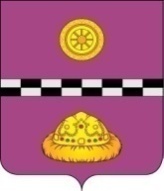 ПОСТАНОВЛЕНИЕот  05 апреля  2021 г.                                                                                           № 132В соответствии с распоряжением Правительства Республики Коми                          от 29.09.2020 № 320-р «О внесении изменений в распоряжение Правительства Республика Коми от 30.03.2020 № 84-р «О мерах поддержки субъектов малого                       и среднего предпринимательства»ПОСТАНОВЛЯЮ:1. Внести в постановление администрации муниципального района «Княжпогостский» от 30.03.2020 № 311 «О предоставлении права субъектам малого                   и среднего предпринимательства – арендаторам муниципального имущества муниципального района «Княжпогостский» на временную отсрочку на уплату арендных платежей по договорам аренды муниципального имущества муниципального района «Княжпогостский» (далее – Постановление № 311) следующие изменения:1.1.  в подпунктах « а1», « а2» пункта 1 слова "за период с 01.03.2020 по 30.06.2020, включительно" заменить словами "с 1 марта 2020 года до 30 сентября 2020 года включительно".2. Управлению муниципального хозяйства администрации муниципального района «Княжпогостский» обеспечить заключение дополнительных соглашений                       с учетом пункта 1 настоящего постановления в отношении договоров аренды муниципального имущества, по которым заключены дополнительные соглашения                  в соответствии с подпунктами «а1», «а2» постановления администрации муниципального района «Княжпогостский» от 30.03.2020 № 311.3.     Настоящее постановление вступает в силу со дня его принятия.4. Контроль за исполнением настоящего постановления возложить                                 на заместителя руководителя администрации муниципального района «Княжпогостский»  А.Л. Кулика.Глава МР «Княжпогостский» -руководитель администрации                                                             А.Л. НемчиновО внесении изменений в постановление администрации муниципального района «Княжпогостский» от 30.03.2020 № 311                  «О предоставлении права субъектам малого и среднего предпринимательства - арендаторам муниципального имущества муниципального района «Княжпогостский» на временную отсрочку на уплату арендных платежей по договорам аренды муниципального имущества муниципального района «Княжпогостский»